MAJ Hancock Brief Bio:Major (MAJ) Brian J. Hancock was the CEO of a small information company for 16 years. He enlisted in the U.S. Army in 2005 and went forward to serve the nation in Afghanistan. He is currently the G9 in charge of civil military operations for the 79th Theater Sustainment Command, the second largest military unit in the Department of Defense, headquartered in Los Alamitos California. MAJ Hancock is Military Occupational Specialty (MOS) qualified for and has served in intelligence, psychological operations, and civil affairs. As a civilian, he is the Assistant Operations Officer for the Marine Corps Ground Center of Excellence Advanced Training Department located in Twentyninepalms, California. He has been published in the National Federation of Advanced Information Services, the Military Intelligence Professionals Bulletin, the Small Wars Journal, the Pentagon Strategic Multilayer Assessment, and the Civil Affairs Issues Journal. This businessman possesses bachelor’s in political science and psychology, a Master of Science in Management and National Security and certifications in project management, Leadership in Energy and Environmental Design, and Adult Learning.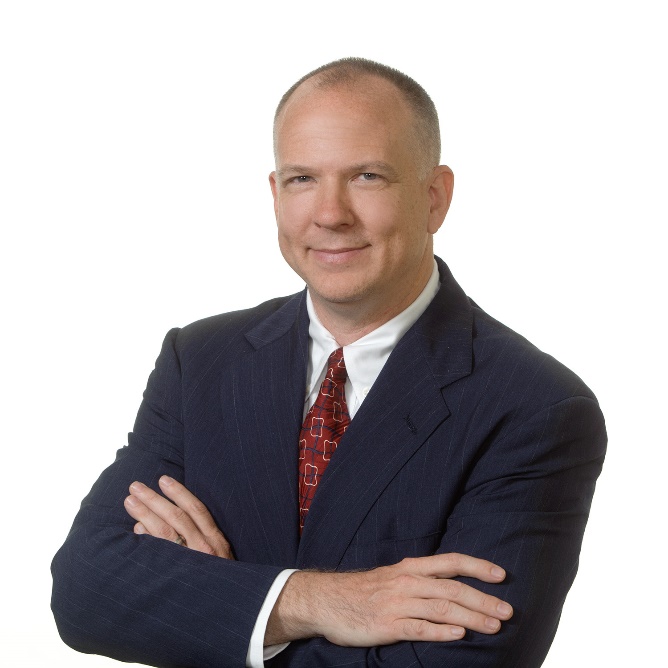 